В связи с принятием решения Совета депутатов ЗАТО г. Зеленогорска               от 25.10.2018 № 3-11р «Об обеспечении в 2019 году предоставления физиотерапевтических процедур в муниципальных бюджетных дошкольных образовательных учреждениях г. Зеленогорска, в которых созданы условия для    их проведения», руководствуясь Уставом города,ПОСТАНОВЛЯЮ:1. Внести в постановление Администрации ЗАТО г. Зеленогорска                     от 22.12.2016 № 366-п «Об утверждении Порядка предоставления физиотерапевтических процедур в муниципальных дошкольных образовательных учреждениях г. Зеленогорска, в которых созданы условия для их проведения» следующие изменения:1.1. Констатирующую часть изложить в следующей редакции: «В соответствии с решением Совета депутатов ЗАТО г. Зеленогорска            от 25.10.2018 № 3-11р «Об обеспечении в 2019 году предоставления физиотерапевтических процедур в муниципальных бюджетных дошкольных образовательных учреждениях г. Зеленогорска, в которых созданы условия для     их проведения, руководствуясь Уставом города,».1.2. Пункт 3 изложить в следующей редакции:«3. Контроль за выполнением настоящего постановления возложить             на заместителя Главы ЗАТО г. Зеленогорска по вопросам социальной сферы.». 2. Настоящее постановление вступает в силу в день, следующий за днем его опубликования в газете «Панорама», и распространяется на правоотношения, возникшие с 01.01.2019.Глава ЗАТО г. Зеленогорска 						     М.В. Сперанский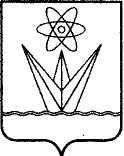 АДМИНИСТРАЦИЯЗАКРЫТОГО АДМИНИСТРАТИВНО – ТЕРРИТОРИАЛЬНОГО ОБРАЗОВАНИЯ  ГОРОДА ЗЕЛЕНОГОРСКА КРАСНОЯРСКОГО КРАЯП О С Т А Н О В Л Е Н И ЕАДМИНИСТРАЦИЯЗАКРЫТОГО АДМИНИСТРАТИВНО – ТЕРРИТОРИАЛЬНОГО ОБРАЗОВАНИЯ  ГОРОДА ЗЕЛЕНОГОРСКА КРАСНОЯРСКОГО КРАЯП О С Т А Н О В Л Е Н И ЕАДМИНИСТРАЦИЯЗАКРЫТОГО АДМИНИСТРАТИВНО – ТЕРРИТОРИАЛЬНОГО ОБРАЗОВАНИЯ  ГОРОДА ЗЕЛЕНОГОРСКА КРАСНОЯРСКОГО КРАЯП О С Т А Н О В Л Е Н И ЕАДМИНИСТРАЦИЯЗАКРЫТОГО АДМИНИСТРАТИВНО – ТЕРРИТОРИАЛЬНОГО ОБРАЗОВАНИЯ  ГОРОДА ЗЕЛЕНОГОРСКА КРАСНОЯРСКОГО КРАЯП О С Т А Н О В Л Е Н И ЕАДМИНИСТРАЦИЯЗАКРЫТОГО АДМИНИСТРАТИВНО – ТЕРРИТОРИАЛЬНОГО ОБРАЗОВАНИЯ  ГОРОДА ЗЕЛЕНОГОРСКА КРАСНОЯРСКОГО КРАЯП О С Т А Н О В Л Е Н И Е04.02.2019г. Зеленогорскг. Зеленогорск№11-пО внесении изменений в постановление Администрации ЗАТО г. Зеленогорска от 22.12.2016 № 366-п «Об утверждении Порядка предоставления физиотерапевтических процедур в муниципальных дошкольных образовательных учреждениях               г. Зеленогорска, в которых созданы условия для их проведения»О внесении изменений в постановление Администрации ЗАТО г. Зеленогорска от 22.12.2016 № 366-п «Об утверждении Порядка предоставления физиотерапевтических процедур в муниципальных дошкольных образовательных учреждениях               г. Зеленогорска, в которых созданы условия для их проведения»